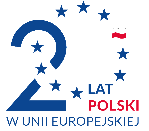 Temat spotkania: „Fundusze Europejskie dla przedsiębiorców”Termin: 8 maja 2024 r., godz. 10:00-12:00.Miejsce: Lokalny Punkt Informacyjny Funduszy Europejskich w Elblągu, ul. Zacisze 18                 (parter, sala nr 6) GodzinyZakres ramowy spotkania10:00 – 10:15Wprowadzenie w tematykę spotkania.Przedstawienie oferty Sieci Punktów Informacyjnych Funduszy Europejskich.10:15 – 11:15Omówienie aktualnie dostępnych instrumentów finansowych wspierających rozwój firm.11:15 – 11:30Fundusze Europejskie dla przedsiębiorców na dofinansowanie usług rozwojowych.11:30 – 12:00Pytania, dyskusja, podsumowanie i zakończenie spotkania.